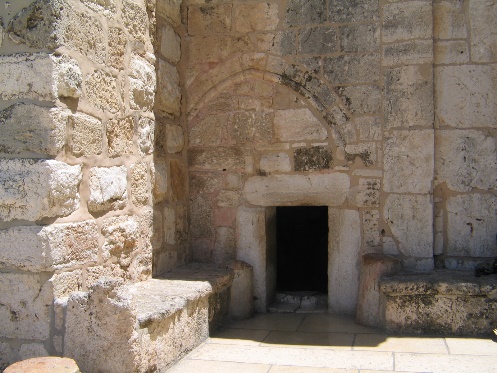 Liebe Leserin, lieber Leser,auf dem Bild sehen Sie den Eingang zur Geburtskirche in Bethlehem. Er ist nur 1.30 m hoch. Das heißt, wer zum Ort der Geburt Jesu kommen will muss sich kleinmachen. Schauen wir an Weihnachten auf den großen Gott, der sich in Jesus klein gemacht hat. Frohe und gesegnete Weihnachten wünschen Ihnen Pfarrer Markus Fiedler, Gemeindereferentin Renate Seitz, Pastoralreferentin Kathrin Nemeth und Monsignore Hans Meyer.Rosenkranz in Seligenporten: Mo – Do um 16:00 Uhr (Winterzeit!)Rosenkranz in Rengersricht:   Mo, Di, Do u. Fr um 16:30 Uhr (Winterzeit!)Beichtgelegenheit: samstags um 17:30 Uhr vor jeder VorabendmesseSamstag, 23.12.23	Hl. Johannes von Krakau, Priester Seligenporten	17:30 Uhr	RosenkranzSeligenporten	18:00 Uhr	Vorabendmesse zum 4. Advent
Hl. Messe f. + Verwandtschaft Mark und FeihlSt.Elisabeth	18:00 Uhr	Ankerstunde "Komm näher Friede" (Vorabendmesse)		musikalisch gestaltet mit Orgel u. Geige
Hl. Stiftsmesse
Hl. Messe f. + Helga Kapfer
Hl. Messe f. + Franz u. Emilie Harant
Hl. Messe f. + Heinrich u. Franziska Jäger
Hl. M. f. + Johann u. Rosina Thumann u. Senta Polster
Hl. Messe f. + Hans u. Anna WittmannSonntag, 24.12.23	Heiligabend Adveniat-KollekteSeligenporten	15:00 Uhr	Christkindlfeier, Wortgottesdienst, mit KrippenspielSt.Elisabeth	15:00 Uhr	Kinderkrippenfeier mit dem KinderchorSeligenporten	16:30 Uhr	Christmette, Hl. Messe f. + Eltern Bradl
Hl. Messe f. + Rosa und Hans Saam
Hl. Messe f. + Eltern Bernad
Hl. Messe f. + Richard Kneißl, zum JahresgedenkenSt.Elisabeth	16:30 Uhr	Familienchristmette mit dem Kirchenwecker
Hl. Messe f.+ Regina u. + Michael SturmRengersricht	17:45 Uhr	Froh & Heiter singt Weihnachtslieder vor der Kapelle in Rengersricht, Herzliche Einladung an Alle!Seligenporten	22:00 Uhr	Christmette , musikal. Gestaltung: Dorfmusik und Kirchenchor
Hl. Messe f. + Eltern u. Geschwister v. Familie Maksim
Hl. Messe f. + Franziska und Michael Stoll
Hl. M. f. + Anna und Georg Stoll u. + Franziska Krauser
Hl. M. f. + Irene Ramsauer u. + Maria und Georg Ramsauer
Hl. Messe f. + Maria und Georg Eichl
Hl. Messe f. + Regina, Stefan u. Johann HeinlothSt.Elisabeth	22:00 Uhr	Christmette mit dem Kirchenchor, auch im Live-Stream
Hl. Messe f. + Florian Vogelgesang
Hl. Messe f. + Maria Magdalena u.+ Joseph Kaul
Hl. Messe f. + Hedwig Galka
Hl. Messe f.+ Maria u. + Ludwig Wolfsteiner
Hl. Messe f. + Katharina u. + Helmut Kolodziej
Hl. Messe f. + Hedwig u. + Michael Zeus
Hl. Messe f. + Angeh. Familie Sossau (Kemnath)
Hl. Messe für + Angeh. Familie Gmelch (Dennenlohe)
Hl. Messe f. + Josef u. Katharina Rösch
Hl. Messe f. + Klaus Hornfeck
Hl. M. f. + Roswitha Gärtner u. + Angeh. Neuhaus u. Franke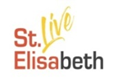 Montag, 25.12.23	Hochfest der Geburt des Herrn - Weihnachten Adveniat-KollekteSeligenporten	9:00 Uhr	Festgottesdienst, 		Hl. Messe f. + Gerhard Heinloth
Hl. Messe f. + Christa Meyer u. +Wili, Maria und Arno FrauenschlägerSt.Elisabeth	10:30 Uhr	Festgottesdienst, 		Hl. Messe f. die Armen Seelen
Hl. Messe f. + Eltern Franz u. Maria Pscheidl, + Tochter Maria u. Sohn Alois
Hl. Messe f. + Michael u. Maria Meier, + Max u. Anna Fischer u. Sohn Gerhard Fischer		Jahresmesse f. Josef AscherDienstag, 26.12.23	Hl. Stephanus, erster Märtyrer Seligenporten	9:00 Uhr	Festgottesdienst mit Kindersegnung		Hl. Messe f. + Wilhelm Silberhorn, zum Jahresgedenken
Hl. Messe f. + Rosa Silberhorn u. f. + Verwandtschaft Krauser
Hl. Messe f. + Josef und Justina DessEzelsdorf	9:00 Uhr	Festgottesdienst mit Aussendung der Sternsinger
Hl. Messe f. + Angeh. d. Familien Reinlein u. ErkSt.Elisabeth	10:30 Uhr	Festgottesdienst mit Kindersegnung und Aussendung der Sternsinger, Musik: Kirchenchor, auch im Live-Stream
Hl. Stiftsmesse f. + Walburga Sturm
Hl. Messe f. + Emma u. + Ludwig Knipfer
Hl. Messe f. + Elisabeth u. + Johann Frauenknecht
Hl. Messe f. + Theresia u.+ Michael Lehner
Hl. Messe f. +Albert u. + Rosa Knipfer
Hl. Messe f. + Josef u. Michael Rösch
Hl. Messe f.+ Ernst Lang
Hl. Messe f. + Verw. Lang u. Lehmeier
Hl. Messe f. + Lidwina Lehmeier		Hl. Messe f. + Eduard Distler u. + Elfriede Gentele	Mittwoch, 27.12.23	Hl. Johannes, Apostel und Evangelist Rengersricht	9:00 Uhr	Hl. Messe mit Segnung u. Verkostung des JohannesweinsSeligenporten	15:00 Uhr	PfarrbüroDonnerstag, 28.12.23	Unschuldige Kinder St.Jakobus	17:30 Uhr	RosenkranzSt.Jakobus	18:00 Uhr	Hl. MesseFreitag, 29.12.23	Hl. Thomas Becket, Bischof v. Canterbury, Märtyrer Seligenporten	17:00 Uhr	Hl. MesseSamstag, 30.12.23	6. Tag der Weihnachtsoktav St.Elisabeth	18:00 Uhr	Vorabendmesse, Jahresmesse f. + Rudi Maier
Hl. Messe f. + Veronika u. + Xaver Maier
Hl. Messe f.+ Eltern Gruber u. + Schwester ResiSonntag, 31.12.23	Fest der Heiligen Familie Seligenporten	9:00 Uhr	Hl. MesseSt.Elisabeth	10:30 Uhr	Pfarrgottesdienst, Hl. M. f. + Theresia u. August Heindl
Jahresmesse f. + Josef SossauSeligenporten	15:00 Uhr	Dankmesse zum Jahresschluss
Hl. Messe f. + Christa Meyer
Hl. Messe f. + Maria und Arno Frauenschläger
Hl. Messe f. + Willi Frauenschläger
Hl. Messe f. + Karl und Walburga Belzl
Hl. Messe f. + Georg, Anna und Richard KneißlSt.Elisabeth	16:00 Uhr	Jahresschlussgottesdienst mit dem Kirchenchor
Jahresmesse f. + Margarete u. Josef Wild
Jahresmesse f. + Ludwig Meyer
Hl. Messe f. + Erich Böhm u. + Josef LuberMontag, 01.01.24	Neujahr, Hochfest der Gottesmutter Maria Seligenporten	9:00 Uhr	Hl. Messe f. + Günter WeyhSt. Elisabeth	10:30 Uhr	PfarrgottesdienstSt. Elisabeth	18:00 Uhr	Abendmesse zum neuen Jahr				Pfarrer Fiedler macht vom 02.01. bis einschl. 05.01. ein paar Tage Urlaub. Die Vertretung übernimmt in dieser Zeit Herr Pfr. Dosseh. Sie können Herrn Pfarrer Dosseh in dringenden Fällen unter der Tel. Nr. 09180 / 723 erreichen.				Aus der Pfarrei Postbauer-HengDas Pfarrbüro ist vom 27.12. bis einschl. 05.01. geschlossen.			In der Woche vor Weihnachten sowie an den Feiertagen steht in der Kirche St. Elisabeth wieder das Friedenslicht aus Bethlehem zum Mitnehmen bereit. Bitte bringen Sie dafür eine Kerze mit.				Vom 24. Dezember bis 06. Januar ist die Hl. Geist – Kirche in Ezelsdorf an den Sonn- und Feiertagen von 9 Uhr bis 16 Uhr offen. In dieser Zeit kann die Krippe besichtigt und das Friedenslicht abgeholt werden. 	KindersegnungAm 2. Weihnachtsfeiertag laden wir um 10:30 Uhr beim Pfarrgottesdienst zur Kindersegnung ein. Jedes Kind und die Eltern werden einzeln persönlich gesegnet, da auch Jesus selbst ein Kind geworden ist.				Der Erlös der Nikolausaktion der Pfarrjugend beträgt 999,60 €.			Der Erlös aus dem Verkauf des Offenen Frauentreffs beim Weihnachtsmarkt beträgt stolze 1802,- €. Davon erhält die Pfarrei für die Jugendarbeit 600,- €, 602,- € für die Ministranten und 600 € für die neue Eingangstür zum Pfarrheim.Ein großes Dankeschön allen Helferinnen u. Helfern u. allen Spendern.		Aus der Pfarrei SeligenportenLiebe Kinder und Jugendliche, habt ihr Lust als Sternsinger mitzulaufen, dann komm am 31. Dezember 2023 vorbei. Falls Ihr am 31.12. keine Zeit habt, dann gebt uns doch einfach bis zum 28.12.2023 telefonisch Bescheid. (Emma Tel. 180323, Klara Tel. 186481, Luisa Tel. 180265, Laura Tel. 930984) Kath. Pfarramt St. Elisabeth	   	        Kath. Pfarramt Mariä Himmelfahrt Centrum 1, 92353 Postbauer-Heng		        Klosterhof 11, 90602 SeligenportenTelefon: 09188 903333			        Telefon: 09180 180591postbauer-heng@bistum-eichstaett.de		        seligenporten@bistum-eichstaett.deMi + Fr 08:30 - 12:00 Uhr, Do 14:00 - 17:00 Uhr	        Mi 15:00 - 16:30 UhrLiga-Bank: DE77 7509 0300 0005 1183 01	    Sparkassse NM: DE67 7605 2080 0000 3302 09